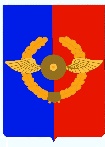 Российская ФедерацияИркутская областьУсольское районное муниципальное образованиеА Д М И Н И С Т Р А Ц И Я Городского поселенияСреднинского муниципального образованияР А С П О Р Я Ж Е Н И Е От 13.09.2021 г.                             р.п. Средний                                     № 50-р  О проведении публичных слушаний   по обсуждению проектарешения Думы Среднинского муниципального образования«О внесении изменений и дополнений в Устав городского поселенияСреднинского   муниципального образования»        В связи с необходимостью приведения Устава городского поселения Среднинского муниципального образования в соответствие с действующим законодательством, руководствуясь Порядком организации и проведения публичных слушаний в Среднинском муниципальном образовании, утвержденного Решением Думы городского поселения Среднинского муниципального образования № 49 от 26.09.2018г., ст.ст. 16, 46 Устава Среднинского муниципального образования:       1. Провести на территории городского поселения Среднинского муниципального образования публичные слушания по обсуждению проекта Решения Думы городского поселения Среднинского муниципального образования «О внесении изменений и дополнений в Устав городского поселения Среднинского муниципального образования».  2. Местом проведения публичных слушаний определить здание Администрации городского поселения Среднинского муниципального образования, расположенное по адресу: Иркутская область, Усольский район, р.п.Средний, улица 3-я Степная 1А, дата проведения 15 октября 2021 г., время проведения 15 часов 00 минут.   3.  Установить, что предложения и замечания по проекту решения Думы городского поселения Среднинского муниципального образования «О внесении изменений и дополнений в Устав городского поселения Среднинского муниципального образования» принимаются в администрации городского поселения Среднинского муниципального образования (по адресу: Иркутская область, Усольский район, р.п.Средний, улица 3-я Степная 1А) в период с 13.09.2021 года по 14.10.2021 года с 8 часов 00 минут до 17 часов 00 минут в кабинете № 7 (телефон: 89025760245; эл.почта: admsred@mail.ru).       4. Опубликовать данное распоряжение и результаты публичных слушаний в средствах массовой информации, в газете «Информационный бюллетень городского поселения Среднинского муниципального образования» и на официальном сайте администрации городского поселения Среднинского муниципального образования в сети Интернет в течение 10 дней со дня проведения публичных слушаний.Глава городского поселенияСреднинского муниципального образования                              М.А. Семёнова    